SPH 3U1 Good Old Graphing AssignmentOn a sheet of graph paper, draw a displacement vs. time graph showing a cyclist who travels at20.0 m/s [W] for 30.0 seconds, then at 15.0 m/s [W] for 1.5 minutes, then stops for 1.0 minute and lastly travels at 10.0 m/s [E] for 3.0 minutes.  Have fun!!! 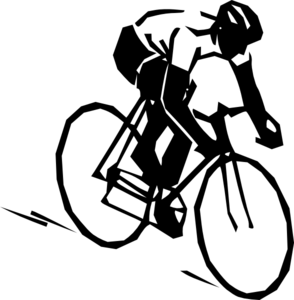 